В рамках всероссийской акции «Библионочь» в Детской библиотеке прошли «Библиосумерки» фольклорные, к Году традиций и свершений. В этот вечер гостей встречали сказительница с гуслями, русская девица-красавица, скоморох и Баба–яга. Под звуки гуслей ребята узнали о богатыре русском Алёше Поповиче. Ребята отправились в сказочное путешествие с загадками, викторинами и конкурсами.  Чтобы выполнить каверзные задания Бабы-Яги, ребята проявили ловкость, смекалку и находчивость. Ведь им надо было попасть волшебным клубком в ступу Бабы-Яги, полетать верхом на метле, нарисовать портрет богатыря, разыграть сказку по ролям, быстро и безошибочно разгадать загадки, спеть частушки, проговорить скороговорки и русские пословицы.Затем для гостей вечера была проведена экскурсия по «Русской избе», оформленной библиотекарями: ребята смогли увидеть самовар на столе, керосиновую лампу, чугунок и ухват возле него, а также в избе находились прялка, старинные приспособления для стирки белья, висели рушники, расшитая крестьянская рубашка и многое, многое другое.   Гостеприимная Баба-Яга   напоила ребят «волшебным напитком» с бубликами и подарила сувенирные блокноты.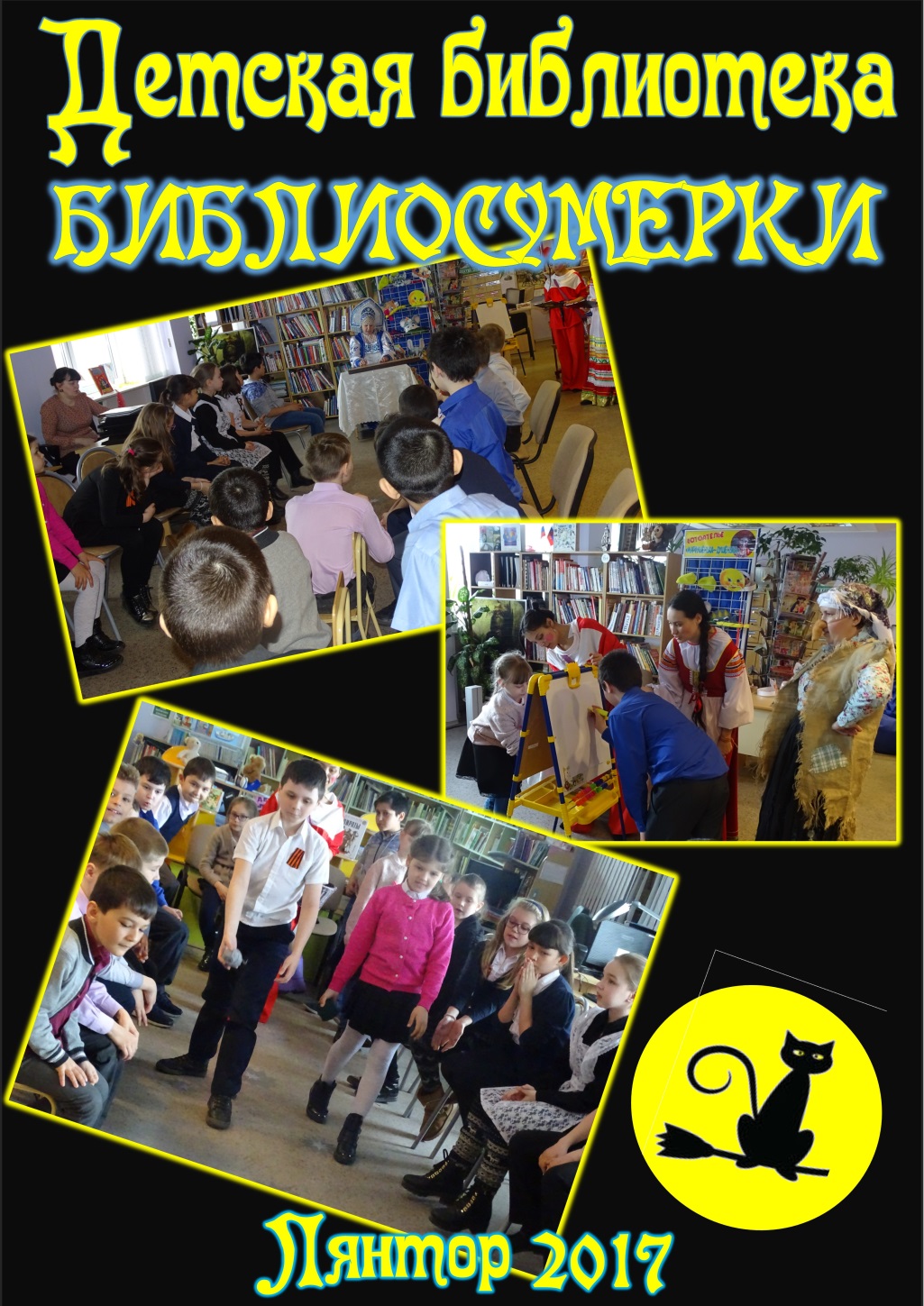 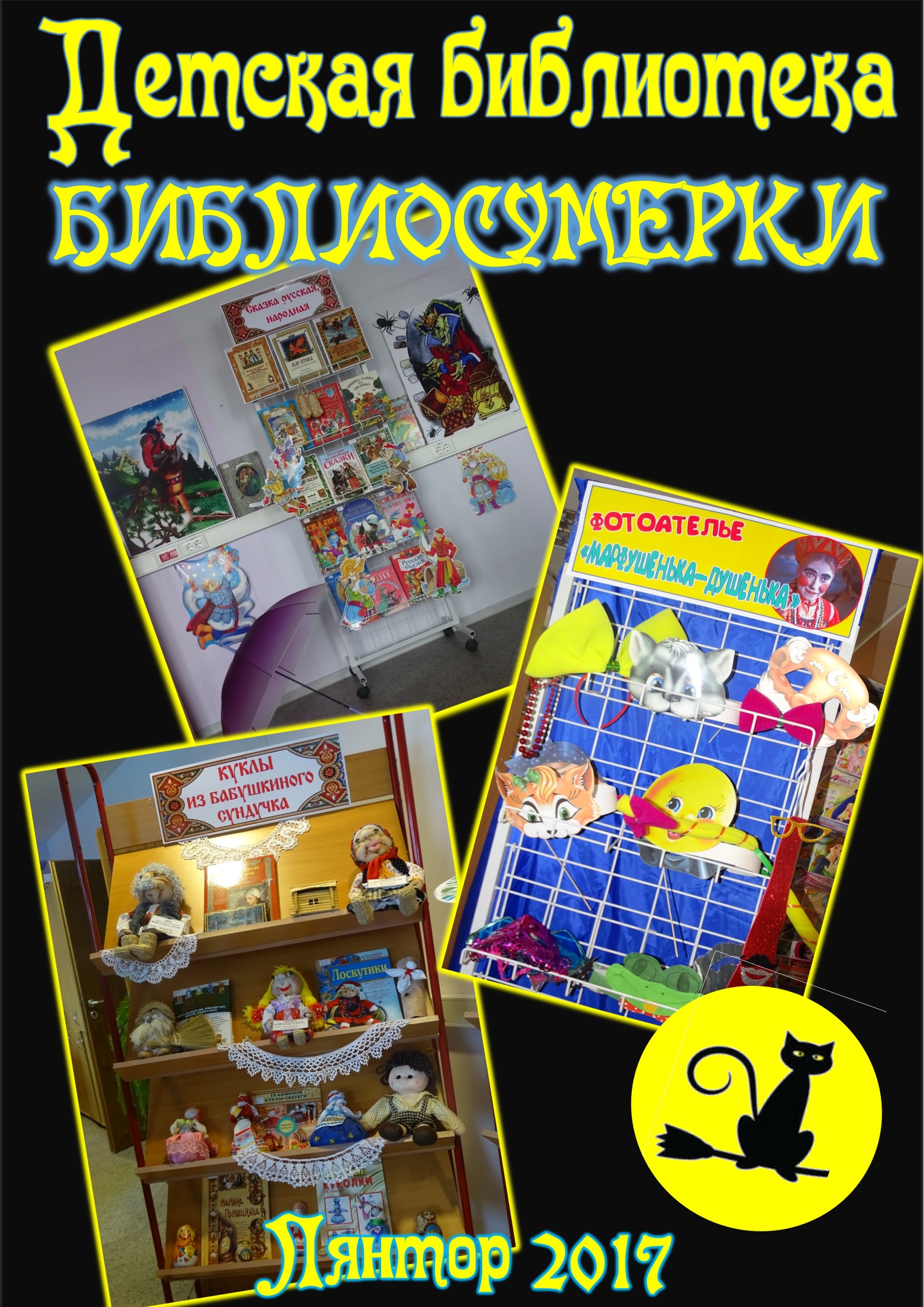 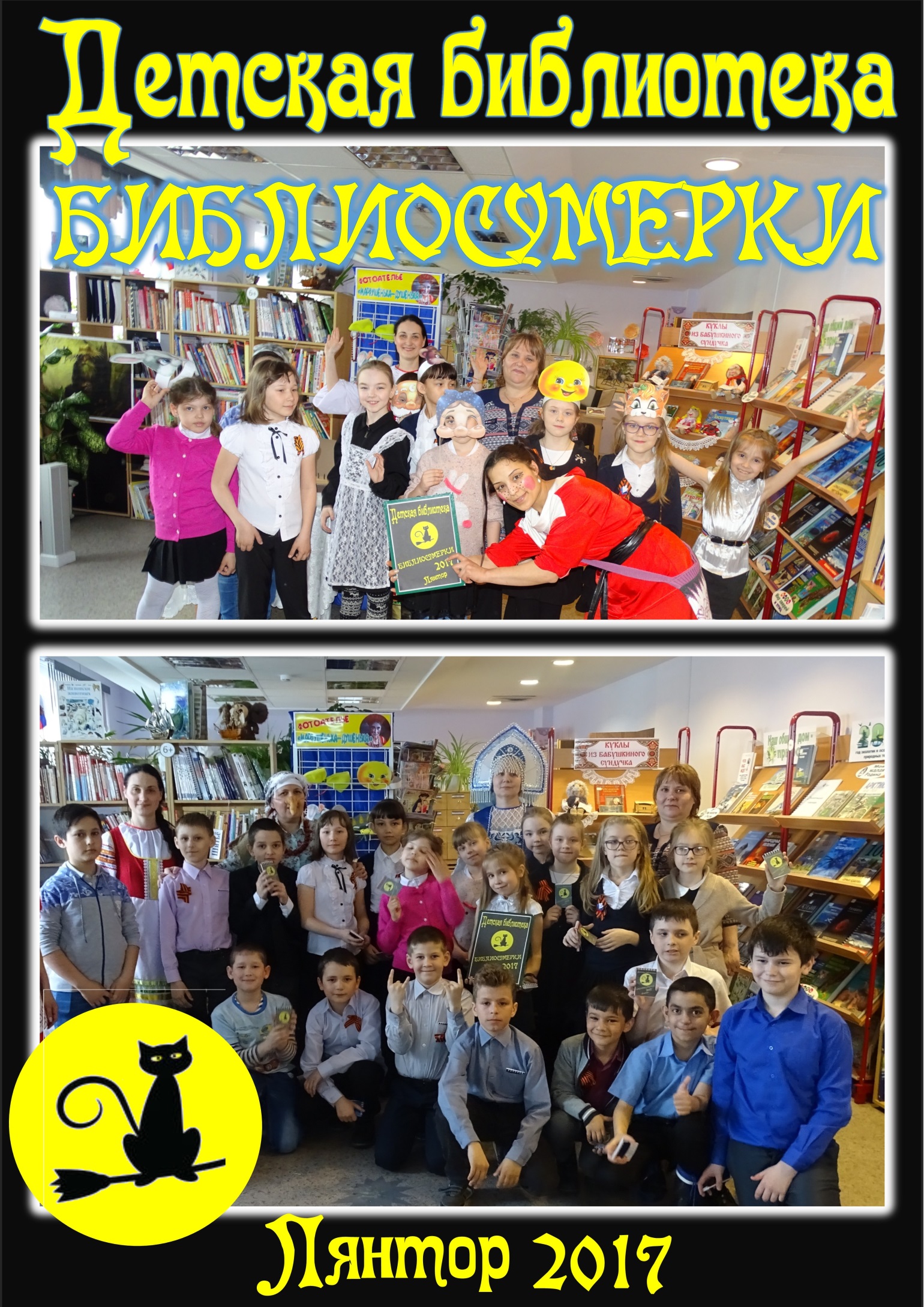 